History Components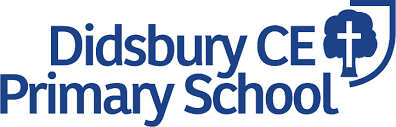 Year 2Year 2Childhood through timeTo sequence key moments from the past (e.g: Great Grandparents’, Grandparents’ and parents’ childhood).To use photo and diary sources to answer questions about the past.To compare toys and homes of the past to those of modern day.To ask questions to discover more about change.To develop empathy and understanding for a significant individual.To identify different ways to represent childhood through time (music, photos, diaries etc).The TitanicTo sequence the events of the Titanic.To use photo and diary sources to answer questions about the Titanic.To use drama to understand and empathise with the passengers of different social backgrounds.To sequence a collection of artefacts using a timeline.To identify different ways to represent the history of the Titanic.Travel and Transport through timeTo sequence pictures of travel inventions on a timeline.To annotate pictures of travel and transport to compare changes through time.To use drama to understand more about the inventors of travel and transport.To use photos of travel inventions to answer questions about the past.To compare local modern-day transport to transport of the past.